О внесении изменений в Указ Губернатора Смоленской области 
от 18.03.2020 № 24	П о с т а н о в л я ю:1. Внести в Указ Губернатора Смоленской области от 18.03.2020 № 24           «О введении режима повышенной готовности» (в редакции указов Губернатора Смоленской области от 27.03.2020 № 29, от 28.03.2020 № 30, от 31.03.2020 № 31, 
от 03.04.2020 № 35, от 07.04.2020 № 36, от 10.04.2020 № 42, от 12.04.2020 № 44,      от 15.04.2020 № 45, от 17.04.2020 № 46, от 17.04.2020 № 47, от 20.04.2020 № 48,           от 23.04.2020 № 49, от 30.04.2020 № 53, от 07.05.2020 № 55, от 08.05.2020 № 56,         от 12.05.2020 № 59, от 14.05.2020 № 60, от 27.05.2020 № 65, от 29.05.2020 № 66,     от 15.06.2020 № 71, от 19.06.2020 № 73, от 23.06.2020 № 76, от 25.06.2020 № 78,      от 26.06.2020 № 79, от 02.07.2020 № 80, от 06.07.2020 № 81, от 09.07.2020 № 83,      от 15.07.2020 № 84, от 16.07.2020 № 86, от 20.07.2020 № 87, от 21.07.2020 № 88,      от 24.07.2020 № 89, от 29.07.2020 № 92, от 31.07.2020 № 93, от 04.08.2020 № 97,     от 07.08.2020 № 98, от 14.08.2020 № 104, от 21.08.2020 № 108, от 21.08.2020 № 109, от 31.08.2020 № 114, от 07.09.2020 № 115, от 15.09.2020 № 118, от 17.09.2020 № 119, от 25.09.2020 № 123, от 07.10.2020 № 127, от 14.10.2020 № 130, от 16.10.2020 № 132, от 22.10.2020 № 135, от 29.10.2020 № 139, от 30.10.2020 № 141, от 11.11.2020 № 144, от 12.11.2020 № 147, от 18.11.2020 № 149, от 24.11.2020 № 152, от 04.12.2020 № 158, от 11.12.2020 № 161, от 23.12.2020 № 165, от 13.01.2021 № 1, от 21.01.2021 № 5,           от 28.01.2021 № 7, от 29.01.2021 № 8, от 02.02.2021 № 9, от 12.02.2021 № 16,           от 18.02.2021 № 17, от 26.02.2021 № 22, от 03.03.2021 № 23, от 16.03.2021 № 25,             от 17.03.2021 № 27, от 26.03.2021 № 30, от 01.04.2021 № 37, от 14.04.2021 № 38,                от 22.04.2021 № 42, от 26.04.2021 № 44, от 30.04.2021 № 50, от 12.05.2021 № 51,       от 18.05.2021 № 53, от 27.05.2021 № 54, от 11.06.2021 № 55, от 11.06.2021 № 56,             от 16.06.2021 № 62, от 23.06.2021 № 67, от 25.06.2021 № 68, от 02.07.2021 № 70,      от 30.08.2021 № 92) следующие изменения:1) в пункте 3:- в подпункте 3.1: - абзац шестой изложить в следующей редакции:«- проведения мероприятий, связанных с подготовкой и проведением выборов депутатов Государственной Думы Федерального Собрания Российской Федерации и выборов в представительные органы муниципальных образований Смоленской области. При этом указанные мероприятия должны проводиться в соответствии с Рекомендациями по профилактике рисков, связанных с распространением коронавирусной инфекции (COVID-19), при подготовке и проведении выборов депутатов Государственной Думы Федерального Собрания Российской Федерации восьмого созыва, иных выборов и референдумов, назначенных на единый день голосования 19 сентября 2021 года, утвержденными руководителем Федеральной службы по надзору в сфере защиты прав потребителей и благополучия человека - Главным государственным санитарным врачом Российской Федерации 08.07.2021;»;- абзац девятый изложить в следующей редакции:«Указанные публичные слушания проводятся при соблюдении следующих требований к санитарно-эпидемиологическому режиму их проведения:»;- подпункт 3.2 дополнить словами «(за исключением их участия в мероприятиях, связанных с проведением выборов депутатов Государственной Думы Федерального Собрания Российской Федерации и выборов в представительные органы муниципальных образований Смоленской области)»;2) в пункте 15:- абзац первый после слова «Указом» дополнить словами «, участия в мероприятиях, связанных с проведением выборов депутатов Государственной Думы Федерального Собрания Российской Федерации и выборов в представительные органы муниципальных образований Смоленской области»;- после абзаца второго дополнить абзацем следующего содержания:«Рекомендовать лицам, указанным в абзацах первом и втором настоящего пункта, в целях реализации права на участие в выборах депутатов Государственной Думы Федерального Собрания Российской Федерации и выборах в представительные органы муниципальных образований Смоленской области проголосовать вне помещения для голосования (на дому).»;3) в пункте 21:- подпункт 21.2 дополнить словами «и лицам, указанным в подпункте 21.4 настоящего пункта»;- дополнить подпунктом 21.4 следующего содержания:«21.4. Предоставить допуск в организации с круглосуточным пребыванием граждан лицам, проводящим голосование вне помещения для голосования на выборах депутатов Государственной Думы Федерального Собрания Российской Федерации и выборах в представительные органы муниципальных образований Смоленской области (членам участковой комиссии с правом решающего голоса), и лицам, присутствующим при указанном голосовании (членам участковой комиссии с правом совещательного голоса, наблюдателям), при условии прохождения указанными лицами в течение последних 12 месяцев до первого дня голосования полного курса профилактической прививки против коронавирусной инфекции, вызываемой вирусом SARS-СoV-2, подтвержденного соответствующим сертификатом, либо представления справки из медицинской организации о перенесенной в последние 6 месяцев до первого дня голосования коронавирусной инфекции (COVID-19). При этом одновременно с указанными сертификатом или справкой представляется медицинский документ, подтверждающий отрицательный результат лабораторного исследования материала на COVID-19 методом полимеразной цепной реакции (ПЦР), полученный не ранее чем за три календарных дня до первого дня голосования.».2. Департаменту Смоленской области по внутренней политике 
(И.В. Борисенко) обеспечить опубликование настоящего Указа в средствах массовой информации.3. Настоящий Указ вступает в силу со дня его официального опубликования.И.о. ГубернатораСмоленской области                                                                                     К.В. Никонов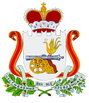 